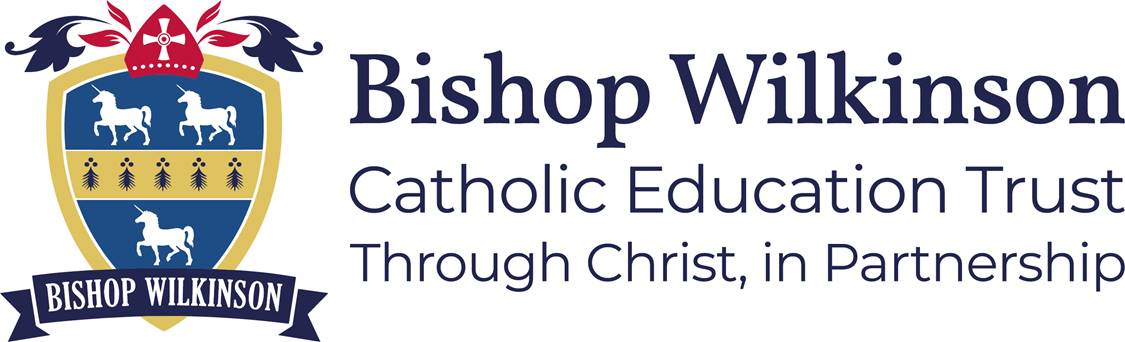 Job DescriptionClass Teacher - PermanentGrade:	MPS £25,714 - £36,961Hours:		Full time/Term Time- PermanentLocation:	St John Boste Catholic Primary School, WashingtonReports to:	Head TeacherJob PurposeDischarge professional duties in such a manner as to foster, maintain and develop the Catholic character of the school and not do anything in any way detrimental or prejudicial to that Catholic character.Support the Catholic ethos of the school, including planning, taking part in and leading Religious Education and Acts of Worship.Carry out the duties of a teacher as set out in the relevant paragraphs of the current School Teachers’ Pay and Conditions Document and the Standards for Teachers Document.To carry out responsibilities to promote and safeguard the welfare of all children according to the school’s policies and procedures.To teach pupils in the primary age range with particular regard to the statutory requirements and guidelines laid down in the National Curriculum.Carry out such particular duties which the head teacher may reasonably direct from time to time.Main Duties and ResponsibilitiesTo uphold the Mission Statement of the schoolTo ensure that all children and colleagues are treated with equal respect To provide a high standard of physical and emotional care, safety and security for all pupilsTo report to the head teacher and, when required, governors, on issues related to teaching and learning, including, when applicable, allocated curriculum areas throughout the schoolTo uphold all school policies and when required, formulate, monitor and evaluate policy statements and written guidelines consistent with the requirements of the National Curriculum, the Diocese, the governors and the TrustTo accept responsibility for a full time teaching timetable To plan (termly, weekly and daily) a broad and balanced curriculum for the effective education of the children in your charge and to make provision for their differing needs and abilitiesTo deliver outstanding learning opportunities including curriculum events across the schoolTo evaluate children’s work and mark in accordance with the school policyTo maintain effective records of the progress of the children (as a class and as individuals)To meet and inform parents regarding their children’s attainments, progress and dispositions to learningTo liaise with colleagues to ensure the effective transition of pupilsTo accept, with colleagues, a share of responsibility for an area of the curriculum and/or resources throughout the schoolTo maintain the school’s close links with the parish and partner schoolsTo be a committed and active member of the staff communityTo engage with partner professionals and deploy support staff effectivelyTo ensure high standards of good behaviour of all children, especially those in your careTo work with colleagues and children to maintain an attractive and stimulating learning environment – both in classrooms and community areasTo contribute to staff and inset meetings, thus playing a full part in the professional development of the school.To attend appropriate courses and report back to colleaguesTo identify and advise on the purchase of curriculum resourcesTo administer medicines in accordance with the school’s, “Medicine in Schools,” PolicyAdditional InformationThe duties and responsibilities highlighted in the job description are indicative and may vary over time. The job description is not intended to be an exhaustive list of all the duties and responsibilities that may be required. The jobholder will be expected to carry out such professional tasks as are commensurate with the duties and responsibilities of the post. 22nd March 2021